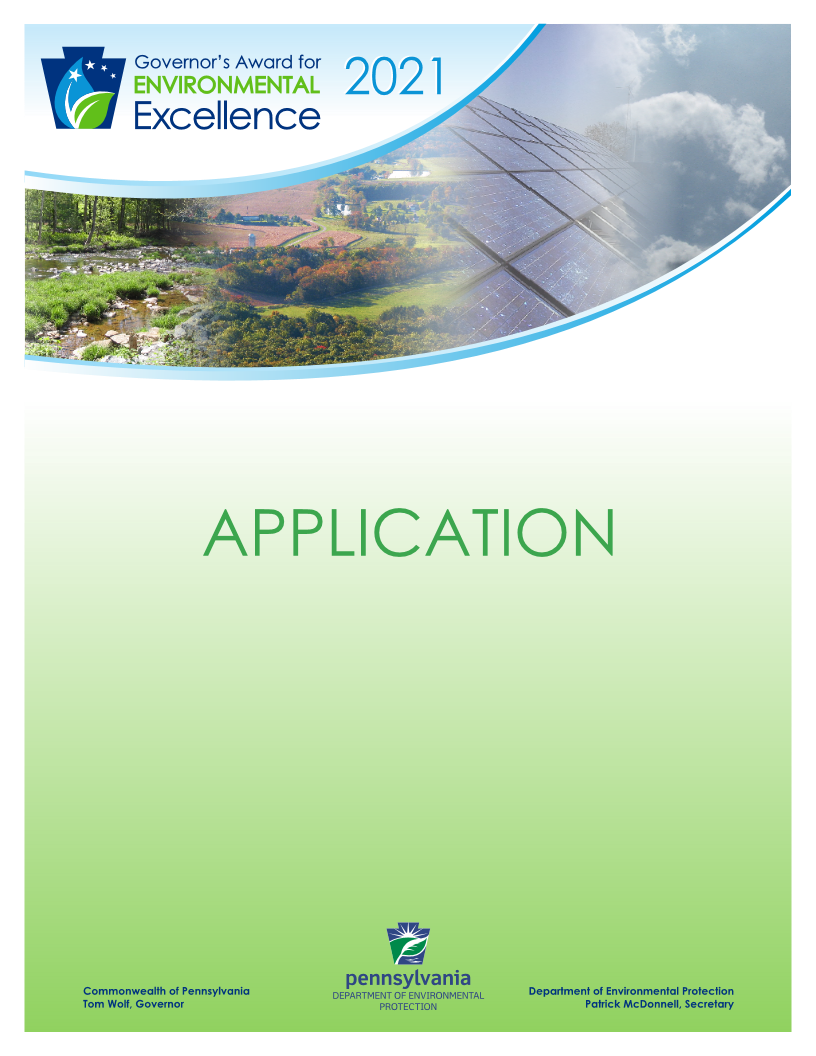 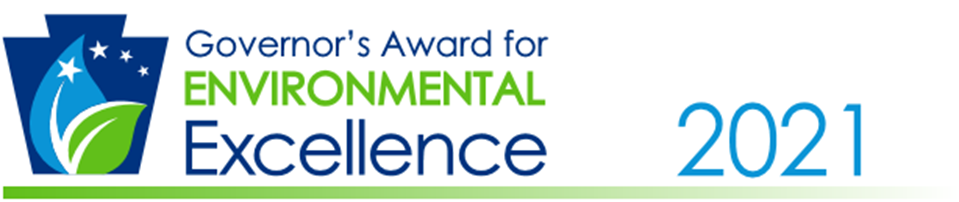 Project Application FormNOTE: This application may not exceed four (4) pages (excluding cover sheet).*Please submit the project application form and any supplemental documents online at http://www.ahs.dep.pa.gov/GovernorsAwardsApplication byMonday, December 21, 2020 at 5:00 p.m.Name of organization:Brief paragraph about the organization:Title of project:Have you/your organization applied for a Governor’s Award for Environmental Excellence previously? If so, provide the year(s), project title(s) and indicate whether an award was received.Provide a description of the project including, characteristics, objectives, goals, benefits and outstanding attributes:What results did your project achieve to improve Pennsylvania’s environment?How does this project serve the public’s best interest and provide environmental protection?In what ways did the project involve community members, government officials, and/or employees?How does this project use innovative technology or solutions to achieve results?In what ways does this project educate people about environmentally responsible practices?Can you describe the potential economic impact your project created (e.g., total project costs, long-term cost savings, potential job creation)?How does this project address sustainability, climate change, pollution prevention, and/or environmental justice?